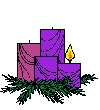 • • • ••  •  • •Sa c r a m e n t al News• • • • • • • • • • • • • • • • • • • • • • • • • • • • • • • • • • • •• • • • • • • • • • • • • • • • • • • • • • • • • • • • • • • • • • • •-I ns e r t P a r i sh N a m eSacramental NewsSacramental NewsSacramental NewsInsert Name of Priest/ Sacramental CoordinatorInsert Name of Priest/ Sacramental CoordinatorInsert Contact details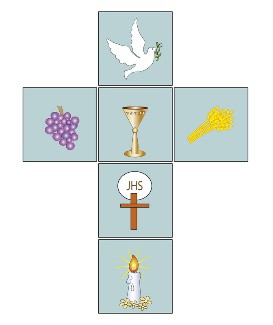 A Word of WelcomeIntroduce yourself and others who will be making contact with families preparing for sacramentsSay a little about your hopes for the year aheadHow you will be making contactMaking a Family Prayer SpaceAs the season of Advent begins, find a place for a Family Prayer Space, This can be a reminder for all the family that this is a special year, not just for the child who is preparing to celebrate First Holy Communion or Confirmation but for everyone who will accompany them on this journey. The video. ‘Creating a Family Prayer Space’, made by Newbridge parish https://www.kandle.ie/preparing-to- celebrate-sacraments-with-children- in-2021/ will help you in this task. You might like to take a photo of your Family Prayer Space and send it to insert email address for parish hereAdvent WreathYou might like to include anAdvent Wreath in your Family Prayer Space.Have a look atthe video from Naas Parish on https://www.kandle.ie/preparing- to-celebrate-sacraments-with- children-in-2021/ and start a new tradition for Advent this year. You will also find an Advent Wreath to colour, the story of the Advent Wreath, a simple Advent Wreath to make for smaller children and some prayers for each week of Advent on https://www.kandle.ie/preparing- to-celebrate-sacraments-with- children-in-2021/A Prayer of Blessing for your Advent WreathLoving Godlet your blessing come upon us as we place this wreath in our Family Prayer Space.May the candles we light be a sign of hope for us as we wait for the coming of the Christ child this Christmas time.We make our prayer through Christ our Lord. AmenThink About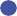 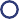 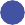 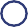 Lighting a candle/s on your Advent Wreath or in your Family Prayer Space and saying a prayer together before bedtimeTrying out some of the activities for Advent on https://www.kandle.ie/preparing- to-celebrate-sacraments-with- children-in-2021/